Svensk Förening för Bröstkirurgi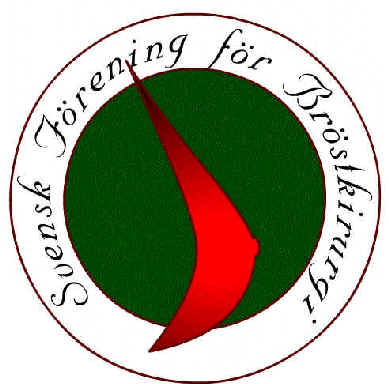 Protokoll styrelsemöte (per telefon)Tid: Onsdag 25/11, kl. 14:30 Deltagande: Lisa Rydén, Anna-Karin Falck, Fredrik Wärnberg, Susann Plate, Roger Olofsson BaggeMötet öppnas.Ordförande: Lisa RydénSekreterare: Jana de BonifaceJusteringsman: Anna-Karin FalckGenomgång av styrelseprotokollet från 2015-09-30 som lades till handlingarna.Rapport från möte med SKF. Extra slot önskades från SKF för fria föredrag, det kan läggas på fredag kl 10:15 isf. Alternativ symposium axillkirurgi (Fredrik Wärnberg). Föreningsmiddag onsdag kväll i västra hamnen i Malmö. Stora banketten torsdag kväll. Moderatorer Kristina Åhsberg och Salma Butt till fria föredrag.Rapport från alla i styrelsen avseende planering av Kirurgveckan 2016 i Malmö, inklusive samsymposier plastiken/kolorektal: inget samsymposium med KRK/kärl om screening pga svårigheter med bra tid för alla. Jana (torsdag slot 2): Torsten Kühn tackat ja till uppdrag om föredrag om kirurgi efter neoadjuvant kemoterapi. Styrelsen önskar att Jana tar kontakt med Kühn för att ordna med bilddiagnostiker/onkolog/patolog som kan bidra till symposiet. Anna-Karin (torsdag slot 3): mutationsbärare och kirurgi/uppföljning. Missförstånd om arbetsfördelning; ej ännu kollat med t ex Jonas Manjer/Niklas Lohman. Jana kollar med Hanna Fredholm och Anna-Karin inkluderar henne i mejl om symposiet. När operera? Riskbedömning? Alternativ? Uppföljning? Roger (fredag slot 2): modern behandling av lokoregionalt avancerad bröstcancer/melanom. Elektrokemoterapi? Dansk gäst, Juile Gehl? Plastikkirurg? Lisa kollar med lokal plastikkirurg. Strålonkolog, t ex Dan Lundstedt? Susann (fredag slot 3): metastaserad bröstcancer. Symtomlindring, fallbeskrivning. Elisabet Lidbrink tackat ja. Slot 1 på fredag hålls flexibelt för fria föredrag, sista minuten-alternativ är kirurgi vid DCIS eller axillkirurgi. ST-lunch tis+fre om onkoplastikkirurgi, förslag Kristina Åhsberg? Lisa ordnar lokalt. Årsmöte ligger torsdag efter sista symposiet. Styrelsemötet kan läggas onsdag eftermiddag.Remissvar ST-utbildningsbok senast 3/12. Jana och Roger ansvarar för detta. Alla mejlar sina synpunkter innan 3/12.Medlemsregister: avstämning ok nu med SKF. Stipendier: inga nya ansökningar. Linda Zetterlund fick 5400 kr i somras (diskuterad på styrelsemötet i augusti i Örebro) för konferens i Nottingham. Reseberättelse inkommit och läggs på hemsidan.Ekonomi: täckning för alla utgifter för kirurgveckan finns. Insättning av medlemsavgifter för 2015 saknas ännu, Anna-Karin kontaktar Barbara Dürr. 79329 kr inkommit som ersättning för utfört arbete inför kirurgveckan i Örebro. 178000 kr på kontot.Hemsidan: uppdaterad av Roger.Ackreditering: Anna-Karin har genomgått europeisk ackreditering och upplevde det som stimulerande. Bra att behöva uppdatera sig innan. Fredrik Nilsson också ackrediterad och har lämnat reserapport. Viktigt med positiv ”propaganda” så att fler söker. Två av fyra sökande från Sverige klarade sig. Det kan vara bra att delta i postgraduate-kursen innan enligt Fredrik Nilsson. Fredrik W blir examinator nästa gång i Amsterdam.KUB-kurser: mer i fas enligt Roger, kön har minskat betydligt. Fortsatta diskussioner om gemensamt undervisnings- och examinationsmaterial i KUB-fakulteten (kursledarna).Onkoplastik: Jana har möte snart med samverkansgrupp. Jana föreslår att en nationell kurs under föreningens tak, t ex på Läkaresällskapet. Kolla med Robert Bränström och Cia Lundgren om hur endokrinföreningen gör. Randning: flera förfrågningar kommit till Jana om onkoplastikrandning, viktigt att dessa fördelas bland ”kompetenta” sjukhus/kliniker. Coaching: Jana mejlar olika kliniker och frågar om intresse, ekonomiska modeller/ersättningssätt. Lista med kliniker som kan kontaktas mejlas av Jana till styrelsen innan utskick.Nya medlemmar: Andreas Karakatsanis (Uppsala), Caroline Holsty (Karlstad), Jenny Granström (Karlstad). Mejladresser lämnas till Roger av Fredrik W. Lisa skickar brev och pins.Övriga frågor: Lisa kommer att skicka julbrev till SFFBs medlemmar.Nästa möte: 29/1, tiden skjuts till kl 14. Vid pennan:Jana070-2472305